Statement of Work ForHerbicide ControlIOWA AIR NATIONAL GUARD BASE, DES MOINES, IOWA1.   DESCRIPTION OF SERVICES. The contractor shall provide all management, licenses,laboratmy testing, tools, reporting, supplies, equipment, transportation and labor to conduct Herbicide Control at the Iowa Air National Guard Base, Des Moines, Iowa (hereafter Base) in a manner that will ensure the health and general well-being of installation personnel.The contract Period of Performance is for ONE YEAR.LOCATION: 3100 McKinley Avenue, Des Moines, Iowa 50321. Highlighted areas on attached map are for general idea. Site visit will be required. A site visit can be scheduled with Civil Engineering between 8:00 A.M. and 2:30 P.M. Monday through Friday. Contact Ryan Jones (515) 261-8705 or Tim Mulligan (515) 261-8703 for scheduling.SCHEDULE OF WORK: The Contractor's representative shall inform Ryan Jones at 515- 261-8705 or Kyle Koeper at 515-261-8704, in advance, with a proposed work schedule to insure prompt access to the work area. Normal duty hours are Monday through Friday 7:00A.M. to 3:30 P.M. Contractor shall be responsible for his own security of materials and equipment.APPLICABLE REGULATIONS :The Contractor shall comply with all (but not limited to) applicable rules, codes or laws stemming from the  Environmental Protection Agency (EPA), Code of Federal Regulations (CFR), Occupational Safety and Health Administration (OSHA), Federal Insecticide, Fungicide, and Rodenticide Act (FIFRA), state/local regulatory  guidance. DOD 4150 .07, DOD Pest Management Program, and AFI 32- 1053, Pest Management Program.Installation Regulations. The Contractor and his/her employees shall become acquainted with and obey all Government regulations, as posted or as requested by Civil Engineering. The Contractor shall comply with all federal, state, and installation environmental, safety, bio-environmental, occupational health, and security regulations and requirements.The Contractor shall generate each usage report using the DD Form 1532-1 for each visit, provided and required by the Government.  Each usage report shall be provided in hard copy the day of application and an electronic file within 3 days following the application.The Contractor shall be required to have on file licenses issued by the Iowa Department of Agriculture for each employee who will perform duties on Base.  No unlicensed employee shall be allowed to perform applicator duties without a licensed applicator to supervise the task.The Contractor shall also be required to ONLY use those materials identified on the Armed Forces Pest Management Board (AFPMB) listing dated 1 October 2017.  The listing is attached to this statement of work.  Should the Contractor recommend materials other than on the list, a submission of the new materials Safety Data Sheet (SDS) and Label will be required for approval prior to its use on the Base.Materials and application rates: After reviewing the Armed Forces Pest Management Board (AFPMB) standard pesticide list the Contractor shall submit a listing of all proposed pesticides/herbicides for final approval by Civil Engineering (see Table 1 for the list). All application methods and rates as prescribed in accordance with the product label will be followed. Before departing the installation the contractor will fill out the Department of Defense Form 1 532-1 (see Form 1 ) and submit it to Civil Engineering  on each visit.PERFORMANCE: All work shall require coordination with the Iowa Air National Guard Civil Engineering Squadron and will be inspected to ensure the work performed meets the expectation of the contract. The Contractor, at no additional cost to the Government, will process any/all work rejected as a result of these inspections. The Contractor shall perform their work in a manner that will not interfere with or stop operations being conducted in and around the work area.SAFETY AND FIRE: The Contractor shall take all necessary precautions for proper safety standards and fire prevention, and will adhere to all safety and fire regulations of the State and Federal Codes. In addition, the Contractor shall conform to any restrictions as may be outlined by the Base Safety Officer or Environmental Manager during the contract. Special care will be taken to prevent accidental poisoning by pesticides and to prevent damage by pesticides to vegetation, buildings, automobiles or other objects. All pesticides or other toxicants will be secured with lock and key when left unattended in a vehicle. No pesticides or emptied containers will be dumped, left un-attended or disposed of in any manner likely to cause injury or contaminate the environment. They will not be placed in .dumpsters or trashcans. Under no circumstances will pesticides be left with building occupants, or other persons in areas treated or to be treated. The contractor, according to federal and stateRegulations, will accomplish disposal of empty pesticide containers off the base per regulatory compliance.CONTRACT ITEMSSubmission of a bid by a contractor shall be accepted as evidence that they have read the work scope and have satisfied themselves as to the nature and location of the proposed work and all matters which can in any way affect the work or cost under this contract.Insurance. Within I5 days after the award of this contract, the Contractor shall furnish the KO a CERTIFICATE OF INSURANCE as evidence of the existence of the insurance as specified by the Government.BASE PROCEDURESBadges: All Contractor employees shall obtain the required security badge. The Contractor shall, prior to the start of the contract, submit to Civil Engineering the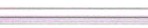 Information required for the Entry Authority List. The Government (Security Police) will issue badge(s) when the Contractor enters the Base. Each employee shall wear the Government-issued badge over the front of the outer clothing while on the Base. The badge will be returned to Security Forces when the Contractor leaves the Base.Identification of Contractor Vehicles. The Contractor Company Name shall be displayed on each of the Contractor's vehicles in a manner and size that is clearly visible. All vehicles shall display a valid state license plate and safety inspection sticker, if applicable, and shall be maintained in good repair.  All vehicles shall also provide insurance requirements upon entry to the base. All vehicles must post signage on all four sides that pesticides/herbicides are present on the vehicle. All products being transportedin the vehicle at the time entry onto the Base will have current accompanying Safety Data Sheets (SDS).Check In/Check Out Requirements. The Contractor's project manager shall check in at Building 410 or call Ryan Jones at 515-261-8705 or Kyle Koeper 515-261-8704, prior to the commencement of each day's work and check out at the completion of each day's work. At the time of check in/check out, the project manager shall indicate: ( I ) the services planned to be provided during the day; (2) the location of the planned services;(3) planned services that were not completed during the day; and (4) schedule of proposed follow-up treatments identified during the day. Before departing the installation the contractor will fill out the Department of Defense Form 1 532- 1 (see Form 1 ) and  submit it to Civil Engineering on each visit.Table I . Armed Forces Pest Management Board (AFPMB) Standard Pesticides ListARMED FORCES PEST MANAGEMENT BOARD (AFPMB) STANDARD PEST1CIDES LIST AVAILABLE TO DOD COMPONEXTS AND AGENCIESOctober 1, 2017NSN6840-It•m (Alteruaiin Trade Nome}	:'110:\	Unit Pack.1ge     AAC"     PriceCodtUnit	Users+Issue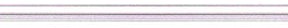 Form I . DD Fo1m 1532-1TYPE OFBUILDING/AREA	SIZE	CONSTRUCTIONUSE DESIGNATIONForm Approv•d.     OMB No.  0704-0188	REPORT CONTROL SYMBOL:	PEST MANAGEMENT MAINTENANCE RECORDThe. public reporting b.m:fe:n: fo.r tN: cotlection Gf infonn:tticf\ i; e::timet.d to eve-rege 4 hour :pe.r -re-2. 'inc:IUd ing	time for re-vie.wing. in=truction;:, ::eard'mg exhtin9 date :ource::, qsthr:riogand main! ning the  data needed , and compkting mld -revievnng  the  coUe	of infounetkm .        nd comment. regarding tl-.b bu«k.ri e:titc> or .:iny othet e.:pect of thh CoUection of W.c-rme:tion.;	tiola   ,	,.'!     t!jb	t :	;1, f;;.gOe :	; c	';,f;	o	a	C. cu;	va  Mec!	n:iing :irryPlfASE 00 NOT ftf:TllR N YOUR FORM TO THE.ABOVE ORGAN ZATION.MEASUREM ENT UNTS.OR!GtN OF WORKTYPE Of CONSTRUCTIONMSF = l,000	e f eet MCF  1.000 cubK ft.Ff" = line¥ fff!tAC ;"""''&Vt.r = Gcheddoed wcxl.:    SC: =   NK:o or tToui»e c.:iff W'R  =· Wod. requoe•t	R =' Routine-: in:>pec::tfon:CO = Cancre eEl = BlockB'V = Bric;k: veneerr>T = Gtte-1, :::heet metl:H'i/tlO = WoodOT = OdlerDD FORM  1532-1, AUG 96	Reset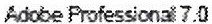 DD FORM 1532-1 !BACK). AUG 96	.------...,--. (Attach addirional c.ard to continue record}Reset1,160' FENCE LINE1,700' FENCE LINE200' BUILDING EXTERIOR75' BUILDING EXTERIOR360' BUILDING EXTERIOR330' BUILDING EXTERIOR63,700 SQ.FT. OF PARKING AREA1,700' FENCE LINE41O' BUILDING EXTERIOR2,080' FENCE LINE200' BUILDING EXTERIOR360' EDGE OF PAVING2,700 SQ.FT. GRAVEL640' BUILDING EXTERIOR4,260 SQ.FT. MULCH BED USE SOMETHING THAT WILL NOT AFFECT THE TREES AND ITS FRUIT.640,410 SQ.FT. OF A IRCRAFT PARKINGIi=0w.,""!111..1aci:ai:Z<l:Ow:::>i=:::il:lci:z..IZW<1:111: ><1:zwci::i:2 >01--w-ffli::i::!:	ai:Zli!Zw	<2 o1,760' FENCE LINEecln:"3':"::'Jg:.:E,88,900 SQ.FT. OF PARKING AREA770' FENCE LINEm	2o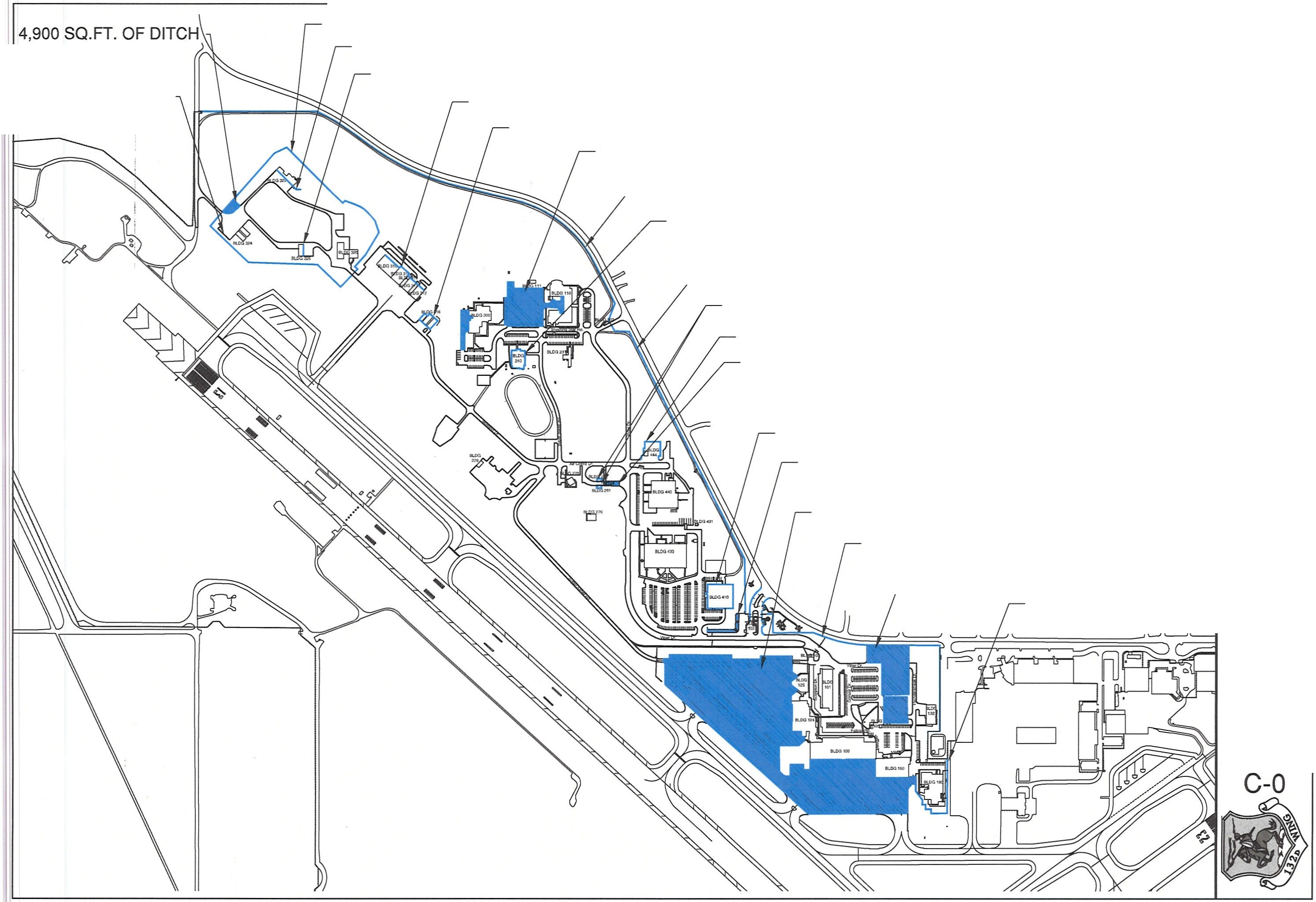 HProject Number:Shoot:CERTIFICATE OF SITE VISITThis is certification that:PERSONFIRMVisited the job site for verification of conditions/measurements/equipment  at:FACILITY LOCATIONDATECONTRACTOR' S SIGNATUREFACILITY	REPRESENTATIVE	SIGNATUREThis "Certificate of Site Visit" must accompany your proposal.00-001-7710SDS   labelHerbicide, 40% bromacil, 40% diuron, granular	\•ar I DF)C2,C!6-lb bagH12751BGA, N, F,M01-630-350 1SDS   labelHerbicide, 40% bromacil, 40% diuron, granular (Kro\0ar I DF)Cl,Cl15 lb. bagz29U5BGF01-3.56-600 1SDS   labelHerbicide, Fluridone, 5%, pellets (Sonar SRP)Fl40-lb coJ646.37coA,N01-356-8888SDS   labelHerbicide, Fluridone 41.7% liquid (Sonar A.S.)FlI qt coH117145QTA,N01-525-5869SDS   labelHerbicide, Imazapic ammonium salt 23.6% liquid (Plateau)B(2) !-gal coJ1427.63BXA, N, M, F01-108-9578SDS    labelHerbicide, lsopropy!omine salt of glypho<a!e, 41%, water  soluble liquid (RoWJdup ProtRan2er Pro/Razor Pro!Glvfos Pro)G(2) 2.S-ga! coH187.12BXA,R F,M01-388-0142SDS   LabelHerbicide, lsopropylamine salt of glypho•ate, 41%, wate1 soluble liquid (Row1dup ProtRani;er Pro/Razor Pro!Glvfos Pro)G30-gal dmmH1160 .?7DRA,, F, N01-156-8893SDS   LabelHerbicide, lsopropylomiue salt of glyphosate, 53.S%, water soluble liquid (Rode01RoW1d11p·Cwtorn)G(2) 2.S -gal coH-132..llBXA, F,M,N01-377-7 113SDS    LabelHerbicide, lsopropylamine salt of glyphosate, 1.0%,Pelargonic, acid 2.0% (RolUldup Readyct0-Use)G24 -oz pumpspray bottleH8.81BTN. F01-399-0673SDS    LabelHerbicide, Ammonimn sali of g!yphosate, 73. 3% and 2 .9%Dfouat dibromide, (Quik Pro)G,D5 pkgH12.67BXA,F, M01-545-4540SDS   labelHerbicidf', Ammonimn salt of glyphosate. 7l3% and 2.9% Diauat dibromide, (Quik Pro)G,D6.8 lb. coH1t9.65coA, N, M,F01-356-8902SDS  Labe.IHexbicide, Isoprnpylamine salt ofirnazapyr, 26.7% (Arsenal P<nwrlin<')B(2) 2.5-gal.coH2898.94BXA, N, F,M01-532-5403SDS   labelHerbicide, lsopropylamine salt of!rnazapyr, 27.7% (Habitat)B(2) 2.S-gal coH107.70BXA, N, M01-318-7417SDS   labelHerbicide, Oryzalin, 40.4% (Surflan A.S.)Kl(2) 2.5-gal coH389.68BXA, N, F,M00-145-0013SDS   labelHerbicide, Prometon, 25% prometon, ernubifiable concenimte (Pramitol 25E)Cl(2) 2.5-gal coH306.68BXA, F, N01-356-889 1SDS    LabelHerbicide, Sulfometuron meth}1, 75% (Oust XP)B48-oz C-0H!79.SicoA, N, M01-319 1890SDS    LabelHerbicide,Tebuthiuron, 80% (Spike 80 DF)C24-lb bagJ!38.42BGA, N, F01-457-6576SDS    LabelHerbicide, Tebuthiuro11-Di11ron, 1% Tebuthiurou, 3} Diurou(Somiril SK-13)C240 1b.containerH:?2732coA,. N, M01-552-1821SDS    LabelHerbicide, Triclop}'f, 60.45% (Garton 4 Ultra:)0(2) 2.5-gal coH683.42BXA, N, M,F00-577-4194SDS    labelHerbicide, 2.4-Dichloropheuoxy-acetic acid (2,4-D), 67.2% oil miscibleiwater t'llluls ifiable li<l uid {low volatile ester form}0(2) 2.5-gal coH196.7BXA, N, M00-664-7060SDS    LabelHerbicide, 2.4-Dichlorophenoxy -acetic acid (2,4-D), 46.8% water soluble liquid (amine 5alt form)0(2) 2.5-gal coHlH.OiBXA, N, M01-377-7110SDS    LabelHe.rbicide, 2,4-Dichlorophenmry-acetic acid (2,4-D), 0.118%, 0.22% Mecoprop-p and 0.05% Dicamba water soluble liquid (Weed-B-Gon)024-az pump spray bottleH11.57BTF, NDateUnit; Serviced\:\'ortOriginUnit. :of Mea 5utBTargetPe"StControl Operat>on"If P tkide fa Utoti"If P tkide fa Utoti"If P tkide fa Utoti"If P tkide fa UtotiLabor TimeAppl cator l'nitialsDateUnit; Serviced\:\'ortOriginUnit. :of Mea 5utBTargetPe"StControl Operat>onNameEPA Reg% ConeAmountLabor TimeAppl cator l'nitialsREMARKSREMARKSREMARKSREMARKSREMARKSREMARKSREMARKSREMARKSREMARKSREMARKSREMARKSREMARKS